Presentation Secondary School Application Form for 1st Year 2024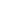 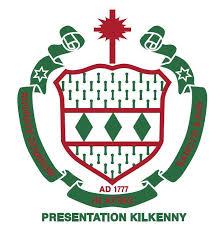 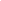 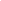 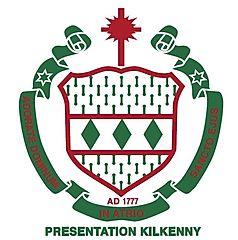 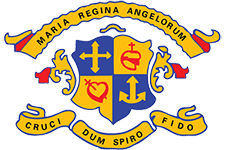 A copy of the school’s Admission Policy and the Application Form for Admission for the 2024/2025 is available as follows:To download at: www.presentationkilkenny.com.On request: By emailing: admissions@preskilkenny.ieA copy of the school’s Admission Policy and the Application Form for Admission for the 2024/2025 is available as follows:To download at: www.presentationkilkenny.com.On request: By emailing: admissions@preskilkenny.ie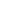 Surname:Forename:Forename:Forename:Address:Date of Birth:Legal Guardian 1 Legal Guardian 2Legal Guardian 2Legal Guardian 2Full Name:Full Name:Full Name:Full Name:Address:Address:Address:Address:Daytime Contact No.:Daytime Contact No.:Daytime Contact No.:Daytime Contact No.:Mobile No.:Mobile No. Mobile No. Mobile No. Email Address:Email Address:Email Address:Email Address:Relationship to Applicant:Relationship to Applicant:Relationship to Applicant:Relationship to Applicant:I/We the undersigned being the Parent(s)/Guardian(s) of the above-named candidate, hereby apply for her admission to the school. I/We have read and understand the school’s Admissions Policy and agree to respect the code of behaviour of the school. I/We the undersigned being the Parent(s)/Guardian(s) of the above-named candidate, hereby apply for her admission to the school. I/We have read and understand the school’s Admissions Policy and agree to respect the code of behaviour of the school. I/We the undersigned being the Parent(s)/Guardian(s) of the above-named candidate, hereby apply for her admission to the school. I/We have read and understand the school’s Admissions Policy and agree to respect the code of behaviour of the school. I/We the undersigned being the Parent(s)/Guardian(s) of the above-named candidate, hereby apply for her admission to the school. I/We have read and understand the school’s Admissions Policy and agree to respect the code of behaviour of the school. Legal Guardian 1 Signature:Legal Guardian 2 Signature:Legal Guardian 2 Signature:Legal Guardian 2 Signature:Date:Date:Date:Date:Are you a sister of present pupils of the school?Are you a sister of present pupils of the school?Yes   No If yes, please provide name:Yes   No If yes, please provide name:Are you a female student from Presentation Primary School, Kilkenny?Are you a female student from Presentation Primary School, Kilkenny?Yes   No Yes   No Are you a daughter of eligible staff / past staff in Presentation Secondary School?Are you a daughter of eligible staff / past staff in Presentation Secondary School?Yes   No Yes   No Are you a daughter of past pupils of  Presentation Secondary School?Are you a daughter of past pupils of  Presentation Secondary School?Yes   No If yes, please provide name:Yes   No If yes, please provide name:Data Controller:Board of ManagementPresentation Secondary School, Loughboy, Kilkenny, Co. Kilkenny.Personal Identifiable Information (School)We collect personal identification information from prospective students to assess their application for enrolment in accordance with our School Admissions Policy. Student’s Data (Lawful Basis: Public Interest, Consent, Legal Obligation):Applicant Name; Surname; Date of Birth; Legal Guardian(s) Name; Address; Phone Number; Mobile Number; How we use collected informationWe use this personal data for to assess your application for enrolment in Presentation Secondary School in accordance with the School Admissions Policy.How we protect your informationWe adopt appropriate data collection, storage and processing practices and security measures to protect against unauthorized access, alteration, disclosure or destruction of your personal information. How long do we keep your personal information?We keep your personal information for a length of time as per our Retention Policy i.e. For students who are enrolled in the school, this generally means we will retain data for up to 7 years after a student has left the school. After this time, your data will be destroyed by confidential shredding or deletion from our school’s database. For those students who are not enrolled, we will dispose of your application form once the school year starts. In certain circumstances we may retain your data longer, these circumstances and the retention period are outlined in Presentation Secondary School Data Protection Policy which is available to you on request. Sharing your personal informationWe do not sell or trade personal identification information to others. Your rightsYou have a number of rights in relation to your personal information. These rights include the right to:request information regarding the personal data that we hold about you and the source(s) of that information. You can request a copy of any personal data we hold about you. This service is free of charge.request that we rectify without undue delay any inaccuracies in relation to the personal data we hold;in some circumstances, request the erasure of your personal data or object to the processing of your data;obtain restriction of processing in some circumstances;object to any processing in some circumstances;in some circumstances, request that your personal data be transferred to you or a new school if the data is processed automatically (Please note, that we retain only a copy of certain data collected from you. Furthermore, we do not avail of systems that make automated decisions based on your data);if we are processing any data for which you have given consent, you may withdraw consent to us processing your personal data. This will not affect the processing already carried out with your consent; andlodge a complaint with a supervisory authority. In Ireland, this is the Office of the Data Protection Commissioner;Any enquiries regarding the above rights or if you wish to exercise any of these rights or any other rights provided for in this Statement please contact us.Data Controller:Board of ManagementPresentation Secondary School, Loughboy, Kilkenny, Co. Kilkenny.Personal Identifiable Information (School)We collect personal identification information from prospective students to assess their application for enrolment in accordance with our School Admissions Policy. Student’s Data (Lawful Basis: Public Interest, Consent, Legal Obligation):Applicant Name; Surname; Date of Birth; Legal Guardian(s) Name; Address; Phone Number; Mobile Number; How we use collected informationWe use this personal data for to assess your application for enrolment in Presentation Secondary School in accordance with the School Admissions Policy.How we protect your informationWe adopt appropriate data collection, storage and processing practices and security measures to protect against unauthorized access, alteration, disclosure or destruction of your personal information. How long do we keep your personal information?We keep your personal information for a length of time as per our Retention Policy i.e. For students who are enrolled in the school, this generally means we will retain data for up to 7 years after a student has left the school. After this time, your data will be destroyed by confidential shredding or deletion from our school’s database. For those students who are not enrolled, we will dispose of your application form once the school year starts. In certain circumstances we may retain your data longer, these circumstances and the retention period are outlined in Presentation Secondary School Data Protection Policy which is available to you on request. Sharing your personal informationWe do not sell or trade personal identification information to others. Your rightsYou have a number of rights in relation to your personal information. These rights include the right to:request information regarding the personal data that we hold about you and the source(s) of that information. You can request a copy of any personal data we hold about you. This service is free of charge.request that we rectify without undue delay any inaccuracies in relation to the personal data we hold;in some circumstances, request the erasure of your personal data or object to the processing of your data;obtain restriction of processing in some circumstances;object to any processing in some circumstances;in some circumstances, request that your personal data be transferred to you or a new school if the data is processed automatically (Please note, that we retain only a copy of certain data collected from you. Furthermore, we do not avail of systems that make automated decisions based on your data);if we are processing any data for which you have given consent, you may withdraw consent to us processing your personal data. This will not affect the processing already carried out with your consent; andlodge a complaint with a supervisory authority. In Ireland, this is the Office of the Data Protection Commissioner;Any enquiries regarding the above rights or if you wish to exercise any of these rights or any other rights provided for in this Statement please contact us.Date Received:Date Received:Signed by person receiving application:Signed by person receiving application:Signed by person receiving application:Signed by person receiving application:Offer Made: Offer Made: Offer Made: Offer Made: 